Сценарий концерта для ветеранов к 9 МаяКлип «Салют Победы»День Победы, День Победы,Этот праздник твой и мой!Пусть же чистым будет небоУ ребят над головой!Пусть гремят сегодня пушкиНа парадах и в кино.Мы за мир! Войны не нужно,Это точно решено!: Мы за то, чтоб в мире детиНе играли бы в войну.Чтобы утром на рассветеСлышать мира тишину!Мы за то, чтоб вся планетаЗеленела словно сад,Чтобы нёс спокойно службуМирной Родины солдат!Встань сегодня утром рано,Выйди в город – погляди,Как шагают ветераныС орденами на груди.Морякам, артиллеристам,Пограничникам, связистам –Всем, кто мир наш бережётИ границы стережёт,За великие дела…Дети (вместе): Слава, честь вам и хвала!Ведущий 1Я русский человек, и русская природа Любезна мне и я ее пою.Я русский человек, дочь своего народаЯ с гордостью смотрю на Родину мою!Ведущий 2В годину бед она всегда бывала,Единой, несгибаемой, стальной.Врагу навстречу Русь моя стоялаОдной дружиной, грозною стенойВедущий 1И дело чести, право и свободуОна в жестоком отстоит бою.Я русский человек, дочь своего народаЯ с гордостью смотрю на Родину своюВедущийПесня «Россия Русь» - исполняет общий хор Подборовской средней школы.ВедущийСтихотворение Льва Протасова, ученика 3 класса города Екатеринбурга читает Новиков ВениаминВедущийПесню «Золотая Россия» поёт для вас Кулишов ЯрославВедущие:Все дальше мы уходим от войны. От раскатов, вздыбивших землю, от огня и черного дыма пожарищ. От скорбных лиц матерей и плача обездоленных детей.Все меньше на Земле тех, кто завоевал Священную Победу. И рассветы кажутся не такими яркими, и тишина не столь спокойная и долгожданная. Это закономерно и понятно –65 лет на нашей земле мир.Великая Отечественная война самая страшная в истории человечества. Война, втянувшая 61 государство, 110 млн. солдат. Сделала миллионы калеками. 55 млн. уничтожила – половина из них граждане бывшего Советского Союза.1418 дней и ночей длилась война, за годы которой полностью или частично разрушено и сожжено 1710 городов и посёлков, 70 тысяч сёл и деревень.Гибли сыновья, дочери, братья, сёстры, мужья, жёны. Каждый четвёртый погибший – ребёнокВойна – это горе. Война – это слёзы. Война – это смерть!Война и юность… Война и матери… и вдовы… Но самое страшное, самое бесчеловечное – это ВОЙНА И ДЕТИ.Война вырвала из рук матерей младенцев. Война погасила радость в детских глазах. УБИЛА ДЕТСТВО.Дети всей земли не хотят войны!Алина Пономарёва поёт песню «Я хочу, чтобы не было больше войны»ВедущийДля вас выступают учащиеся начальных классов.Ребенок-чтец 1:У солнца веснушки, у солнца игрушки.Ему не нужны автоматы и пушки.Ребенок-чтец 2:Мечтает о счастье оно и танцует,Улыбки цветов на асфальте рисует.Ребенок-чтец 3:Оно не зайдет это доброе солнце,Которое детством планеты зовется.Ребенок-чтец 4:Нет! Заявляем мы войне,Всем злым и черным силамРебенок-чтец 5:Должна трава зеленой быть,А небо – синим-синим.Ребенок-чтец 6Нам нужен разноцветный мир.И все мы будем рады,Когда исчезнут на землеВсе пули и снаряды.ВедущийПесня «Несовместима дети и война»ВедущийПесня «Мальчишки»ВедущийА у меня, а у меняЕсть бабушка – герой.На фронте бабушка мояСлужила медсестрой.Она израненных бойцовСпасала из огня.Враги могли убить ееИ не было б меня.Но только бабушка мояНе трусила в бою,За это бабушку своюЯ больше всех люблю.ВедущийДля вас, дорогие наши бабушки, звучит песня «Горница» и дети 3 класса покажут композицию с ложками «Блины»ДетиДавно закончилась война.Давно с войны пришли солдаты.И на груди их орденаГорят, как памятные даты.Вам, всем кто вынес ту войну-В тылу иль на полях сражений-Принес победную весну,-Поклон и память поколений.Спасибо, Вам ветераны-Солдаты минувшей войныЗа вами тяжелые раны,За вами тревожные сны.За то, что отчизну спасали Вы,Сыновнему долгу верны,Спасибо, родные, спасибо,От тех, кто не знает войны!Всем, ветераны, яростных сражений,Чья молодость закалена в бою,Приносим мы любовь и уважение,И светлую признательность свою.За то, что вы героически воевали,За то, что шли сквозь 1000 смертей,За то, что никогда не забывалиО долге перед Родиной своей.ВедущийПесню «Закаты алые» исполняетВедущийПесня « Память» как клятва о том, что бессмертный подвиг русского народа не может быть забыт никогда, звучит в исполненииВедущийПрошли года, вы поседели,А память снова говоритО самом главном в жизни деле –Победе после тяжких битв.ВедущийИные стали знамениты,Иных уж нет давным-давно.Но то, что было – не забыто,И забываться не должно.ВедущийИ дети выросли, и внуки,И счастлив правнуками дом,А вам и мирных взрывов звукиНапоминают о былом.ВедущийИ путь от Волги до Берлина –Ваш путь и главная строкаВ той биографии былинной,Что остаётся на века.Песню «Калина» поёт ученица 6 класса Новикова ВалерияВедущий:Шли бои с врагом проклятым,Продвигаясь на восток.Вечерами у землянки коротали вечерокТе, кто утром с пулеметом,С автоматом был в бою.И на отдыхе солдатыПесню славную поют.Песню «Солнце скрылось за горою» исполняет вокальная группа учеников начальных классовВедущий:Поздравляем вас с Победой,Славным и весенним днем.Музыка пусть не смолкает,Мы станцуем и споем.Ведущий:На войне нужна и пляскаИ особенно вдвойне,Чтоб не слышать смерти лязга,Потому как – на войне.Посмотрите танецв исполненииВедущийДень Победы! Солнце мая!Всюду музыка слышна!Ветераны надеваютБоевые ордена.ВедущийА в небе – веселое майское солнце,Деревья надели зеленый наряд,Листва отражается в каждом оконце,Тюльпаны, как искорки, в праздник горят!ВедущийЭту песню посвящаемНашим папам, нашим дедам.Нашей Родине любимой –Слава, слава в день Победы!ВедущийПесня «9 мая» - исполняет группа учащихся 4 – 6 классовВедущийПесня «День Победы на века» - для вас поёт вокальная группа старших классовВедущийКак продолжение жизни солдатПод звездами мирной державыЦветы на ратных могилах горятВенками немеркнущей славы.КлипВедущийЯ знаю от папы, я знаю от деда – 9 мая пришла к нам ПобедаТот день весь народ ожидал,Тот день самым радостным стал.ВедущийТо утро стало знаменитым – По всей планете весть пошла:Фашисты подлые разбиты!Советской армии хвала!Ведущий (клип «Отшумели года»)Пусть гремит салют победыЭтим светом мир согрет.Поздравляем наших прадедов!Дню Победы многих лет!Песня «Прадедушка» - исполняет хор учеников начальных классовВедущийЗатихли военные годы, Свинцовый не цокает град, Но горькие раны березы Как память о прошлом хранятВедущийПомолчим над памятью друзей, Тех кого мы больше не увидим, Не услышим тех, кто жизнью всей Вместе с нами в мир грядущий вышел.ВедущийПомолчим, чтобы сказать о них Не холодным, равнодушным словом, Чтоб они воскресли хоть на миг Всем звучанием голоса живого!ВедущийПочтим светлую память всех погибших в этой войне минутой молчанияКлип «Памяти павших»Чтец 1Я никогда не видела войныИ ужаса ее не представляюНо то, что мир наш хочет тишиныСегодня очень ясно понимаю.Чтец 2Спасибо Вам, что нам не довелосьПредставить и узнать такие мукиНа Вашу долю все это пришлось – Тревоги, голод, холод и разлукиЧтец 3Спасибо Вам за солнца яркий свет,За радость жизни в каждом миге нашем,За трели соловья, и за рассветИ за поля цветущие ромашек.Чтец 4Да! Позади остался страшный час.Мы о войне узнали лишь из книжек.Спасибо Вам. Мы очень любим Вас.Поклон Вам от девчонок и мальчишек!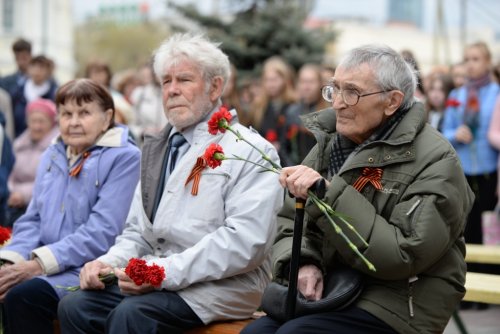 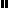 